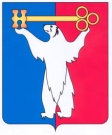 АДМИНИСТРАЦИЯ ГОРОДА НОРИЛЬСКАКРАСНОЯРСКОГО КРАЯПОСТАНОВЛЕНИЕ_______________2024	                    г. Норильск		                   №___________О внесении изменений в отдельные постановления Администрации города Норильска В целях урегулирования отдельных вопросов, связанных с предоставлением материальной помощи на оплату расходов, связанных с лечением,ПОСТАНОВЛЯЮ:1. Внести в Порядок компенсации расходов на оплату проезда к месту консультации и (или) лечения и обратно работникам учреждений и организаций, финансируемых за счет средств местного бюджета, и членам их семей, в целях оказания им медицинской помощи за пределами муниципального образования город Норильск, утвержденный постановлением Главы Администрации города Норильска от 29.01.2009 № 42 (далее – Порядок № 42), следующее изменение:  1.1. Абзац шестой пункта 3.1.1 Порядка № 42 изложить в следующей редакции:«- документ, подтверждающий пребывание заявителя (члена его семьи, претендующего на компенсацию) в учреждении здравоохранения на консультации и (или) лечении (с указанием периода пребывания) (согласно направлению краевого государственного бюджетного учреждения здравоохранения);».2. Внести в Порядок компенсации расходов на оплату проезда к месту оказания специализированной медицинской помощи и обратно женщинам, проживающим на территории муниципального образования город Норильск, нуждающимся в специализированной медицинской помощи в период беременности и родов, утвержденный постановлением Главы Администрации города Норильска от 29.01.2009 № 40 (далее – Порядок № 40), следующее изменение:2.1. Абзац седьмой пункта 4.6 Порядка № 40 изложить в следующей редакции:«- документ, подтверждающий пребывание заявителя в учреждении здравоохранения (согласно направлению КГБУЗ «Норильская межрайонная больница № 1») (с указанием периода пребывания);».3. Внести в Порядок оказания материальной помощи на оплату проезда в пределах территории Российской Федерации детям-инвалидам и сопровождающим их лицам, к месту отдыха и обратно, к месту лечения и обратно, при отсутствии права оплаты проезда по другим основаниям, утвержденный постановлением Администрации города Норильска от 17.07.2009 № 357 (далее – Порядок № 357), следующие изменения:3.1. Пункт 1.2 Порядка № 357 дополнить новым абзацем четвертым следующего содержания:«- проведения каникул или отпуска родителей, или неорганизованного отдыха и обратно при отсутствии права оплаты проезда по другим основаниям.».3.2. Абзац десятый пункта 1.3 Порядка № 357 изложить в следующей редакции:««лицо, сопровождающее ребенка-инвалида» - совершеннолетний гражданин, зарегистрированный по месту жительства на территории муниципального образования город Норильск, сопровождающий ребенка-инвалида;».3.3. Подпункт «о» пункта 2.2 Порядка № 357 изложить в следующей редакции:«о) документ, подтверждающий пребывание в учреждении здравоохранения на лечении, обследовании, консультации (с указанием периода пребывания) (при обращении за материальной помощью, указанной в абзаце третьем пункта 1.1 настоящего Порядка);».3.4. Пункт 2.8 Порядка № 357 дополнить абзацем следующего содержания:«- отсутствие у лица, сопровождающего ребенка-инвалида, регистрации по месту жительства на территории муниципального образования город Норильск.».4. Внести в Порядок оказания материальной помощи на оплату проезда к месту лечения, обследования, консультаций и обратно, утвержденный постановлением Администрации города Норильска от 08.05.2013 № 185 (далее – Порядок № 185), следующие изменения:4.1. В абзаце первом пункта 1.4 Порядка № 185 слово «трудоспособных» исключить.4.2. В пункте 2.2 Порядка № 185:4.2.1. В подпункте «з» слово «трудоспособных» исключить.4.2.2. Подпункт «с» изложить в следующей редакции:«с) документ, подтверждающий пребывание заявителя в учреждении здравоохранения на лечении, обследовании, консультации (с указанием периода пребывания);».4.3. Пункт 2.13 Порядка № 185 дополнить абзацем следующего содержания:«- отсутствие у сопровождающего лица регистрации по месту жительства на территории муниципального образования город Норильск на дату обращения.».5. Внести в Порядок оказания материальной помощи на лечение, утвержденный постановлением Администрации города Норильска от 08.05.2013 № 185 (далее – Порядок на лечение), следующие изменения:5.1. В абзаце первом пункта 1.4 Порядка на лечение слово «трудоспособных» исключить.5.2. В пункте 2.2 Порядка на лечение:5.2.1. В подпункте «з» слово «трудоспособных» исключить.5.2.2. Подпункт «с» изложить в следующей редакции:«с) документ, подтверждающий пребывание заявителя в учреждении здравоохранения на лечении, обследовании, консультации (с указанием периода пребывания) (при обращении за материальной помощью, указанной в абзаце четвертом пункта 1.1 настоящего Порядка);».6. Внести в Административный регламент предоставления муниципальной услуги в виде компенсации расходов на оплату проезда к месту консультации и (или) лечения и обратно работникам учреждений и организаций, финансируемых за счет местного бюджета, и членам их семей, в целях оказания им медицинской помощи за пределами муниципального образования город Норильск, утвержденного постановлением Администрации города Норильска от 24.10.2018 № 399 (далее – Административный регламент № 399), следующее изменение:6.1. Подпункт «д» пункта 2.6 Административного регламента № 399 изложить в следующей редакции:«д) документ, подтверждающий пребывание заявителя (члена его семьи, претендующего на компенсацию) в учреждении здравоохранения на консультации и (или) лечении (с указанием периода пребывания) (согласно направлению краевого государственного бюджетного учреждения здравоохранения);».7. Внести в Административный регламент предоставления муниципальной услуги в виде компенсации расходов на оплату проезда к месту оказания специализированной медицинской помощи и обратно женщинам, проживающим на территории муниципального образования город Норильск, нуждающимся в специализированной медицинской помощи в период беременности и родов, утвержденного постановлением Администрации города Норильска от 19.10.2018 № 396 (далее – Административный регламент № 396), следующее изменение: 7.1. Подпункт «е» пункта 2.6 Административного регламента № 396 изложить в следующей редакции:«е) документ, подтверждающий пребывание заявителя в учреждении здравоохранения (с указанием периода пребывания) (согласно направлению КГБУЗ «Норильская межрайонная больница № 1»);».8. Внести в Административный регламент предоставления муниципальной услуги по оказанию материальной помощи на оплату проезда к месту лечения, обследования, консультации и обратно на территории РФ при наличии направления учреждения здравоохранения, расположенного на территории муниципального образования город Норильск, Министерства здравоохранения Красноярского края при отсутствии возможности оплаты проезда в Фонде пенсионного и социального страхования РФ, утвержденный постановлением Администрации города Норильска от 04.07.2013 № 328 (далее – Административный регламент № 328), следующие изменения:8.1. Подпункт «н» пункта 2.6 Административного регламента № 328 изложить в следующей редакции:«н) документ, подтверждающий пребывание в учреждении здравоохранения на лечении, обследовании, консультации (с указанием периода пребывания);».8.2. Пункт 2.8 Административного регламента № 328 дополнить абзацем следующего содержания:«- отсутствие у лица, сопровождающего ребенка-инвалида, регистрации по месту жительства на территории муниципального образования город Норильск.».9. Внести в Административный регламент предоставления муниципальной услуги по оказанию материальной помощи на частичную оплату лечения, обследования, консультаций, утвержденный постановлением Администрации города Норильска от 24.05.2013 № 224 (далее – Административный регламент № 224), следующие изменения:9.1. В пункте 2.6 Административного регламента № 224:9.1.1. В подпункте «и» слово «трудоспособных» исключить.9.1.2. Подпункт «т» изложить в следующей редакции: «т) документ, подтверждающий пребывание заявителя в учреждении здравоохранения на лечении, обследовании, консультации (с указанием периода пребывания);».10. Внести в Административный регламент предоставления муниципальной услуги по оказанию материальной помощи на частичную оплату проезда к месту лечения, обследования, консультаций и обратно, утвержденный постановлением Администрации города Норильска от 24.05.2013 № 225 (далее – Административный регламент № 225), следующие изменения:10.1. В пункте 2.6 Административного регламента № 225:10.1.1. В подпункте «и» слово «трудоспособных» исключить.10.1.2. Подпункт «с» изложить в следующей редакции:«с) документ, подтверждающий пребывание заявителя в учреждении здравоохранения на лечении, обследовании, консультации (с указанием периода пребывания);».10.2. Пункт 2.8 Административного регламента № 225 дополнить абзацем следующего содержания:«- отсутствие у сопровождающего лица регистрации по месту жительства на территории муниципального образования город Норильск.».11. Внести в Административный регламент предоставления муниципальной услуги по оказанию материальной помощи на частичную оплату лекарственных препаратов, не предусмотренных перечнем для льготного приобретения, средств ухода, вспомогательных технических средств (кроме приборов и изделий медицинского назначения), утвержденный постановлением Администрации города Норильска от 04.07.2013 № 329 (далее – Административный регламент № 329), следующее изменение:11.1. В подпункте «и» пункта 2.6 Административного регламента № 329 слово «трудоспособных» исключить.12. Опубликовать настоящее постановление в газете «Заполярная правда» и разместить его на официальном сайте муниципального образования город Норильск.13. Настоящее постановление вступает в силу после его официального опубликования в газете «Заполярная правда» и распространяет свое действие на правоотношения, возникшие с 01.01.2024.Глава города Норильска							            Д.В. КарасевНариманян Севила Юрьевна 43-71-95Пояснительная запискак проекту постановления Администрации города Норильска «О внесении изменений в отдельные постановления Администрации города Норильска»Внесение изменений в отдельные постановления Администрации города Норильска необходимо для приведения указанных нормативных правовых актов в соответствие с федеральным законодательством и предусматривает уточнение перечня необходимых документов для предоставления муниципальных услуг, а именно:Федеральным законом от 05.04.2003 № 44-ФЗ «О Порядке учета доходов и расчета среднедушевого дохода семьи и дохода одиноко проживающего гражданина для признания их малоимущими и оказания им государственной социальной помощи» и Постановлением Правительства Российской Федерации от 20.08.2003 № 512 «О перечне видов доходов, учитываемых при расчете среднедушевого дохода семьи и дохода одиноко проживающего гражданина для оказания им государственной социальной помощи» установлено, что при расчете среднедушевого дохода семьи и дохода одиноко проживающего гражданина для оказания социальной помощи учитываются все виды доходов, полученные каждым членом семьи. Согласно условиям нормативных актов Администрации города Норильска, указанных в проекте постановления, при расчете среднедушевого дохода семьи учитываются доходы заявителя и только трудоспособных членов семьи, что не позволяет объективно рассчитать фактический доход семьи. Внесение изменений в части предоставления документа, подтверждающего пребывание в учреждении здравоохранения (с указанием периода пребывания) обусловлено следующим. В связи с введением электронных цифровых подписей (ЭЦП), учреждения здравоохранения выдают на руки пациентам документы, подписанные ЭЦП лечащих врачей, что не соответствует требованиям нормативных правовых актов, указанных в проекте постановления. Вместе с тем, некоторые учреждения здравоохранения продолжают выдавать документы, подтвержденные обычной печатью врача, что также не соответствует требованиям к предоставляемым справкам. Для единого подхода предлагается заменить «документ, подтверждающий пребывание в учреждении здравоохранения (медицинская справка о пребывании (с указанием периода пребывания) или выписка из истории болезни, заверенная печатью соответствующего учреждения здравоохранения» на  «документ, подтверждающего пребывание в учреждении здравоохранения (с указанием периода пребывания), в том числе подписанный усиленной квалифицированной электронной подписью лечащего врача учреждения здравоохранения». На запросы МКУ «Управление социальной политики»  о пребывании на лечении граждан медицинские учреждения отвечают отказом в предоставлении информации, в связи с врачебной тайной.Проект постановления предлагается распространить на правоотношения, возникшие с 01.01.2024.Вносимые изменения не влекут за собой дополнительных финансовых расходов местного бюджета.Директор
МКУ «Управление социальной политики»				      С.Ю. НариманянНикитина Елена Александровна43-71-95*1855СОГЛАСОВАНОНачальник Правового управленияАдминистрации города Норильска          ______ «____» ________ Ю.В. ЮркинаРАССЫЛКАУправление социальной политики                                                     1Управление обеспечения деятельности                                             1Нариманян Севила Юрьевна, 43-71-95____________________________              (подпись)                             (дата)Басюк Наталья Юрьевна,  43-71-95 *1864____________________________              (подпись)                             (дата)Проект правового актаПроект правового актаПроект правового актаПравовой актПравовой актподлежит направлениюподлежит направлениюне подлежит направлениюподлежит направлениюне подлежит направлениюПрокуратураПрокуратураНорильская транспортная прокуратура Норильская транспортная прокуратура НГСДНГСДКСПКСПСайт Администрации города Норильска (для обеспечения независимой антикоррупционной экспертизы НПА и их проектов)Сайт Администрации города Норильска (для обеспечения независимой антикоррупционной экспертизы НПА и их проектов)СПС Гарант, Консультант+СПС Гарант, Консультант+СПС Гарант, Консультант+СПС Гарант, Консультант+СПС Гарант, Консультант+Регистр МНПА Красноярского краяРегистр МНПА Красноярского краяРегистр МНПА Красноярского краяРегистр МНПА Красноярского краяРегистр МНПА Красноярского краяОбщественное обсуждение проектов правовых актовVV